Déploiement départemental du plan de formation national «Valeurs de la République et Laïcité » (VRL)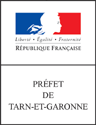 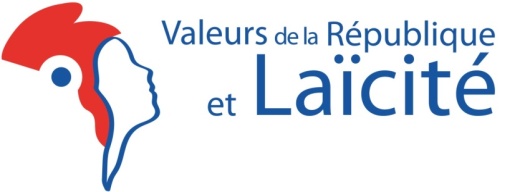 DateslieuxVos référents formateurs/trices à contacter Lundi 23 et mardi 24 janvierréaliséeMontauban, DSDENVotre référent :mathieu.m@asso-limaginarium.netJeudi 2 et vendredi 3 févrierInscriptions ouvertes Montauban Palais des sportsVotre référente :jpa82@jpa.asso.fr Jeudi 16 et vendredi 17 févrierInscriptions ouvertes CaussadeVotre référent :mathieu.m@asso-limaginarium.netJeudi 2 et vendredi 3 marsInscriptions ouvertes Montauban Palais des sportsVotre référente :jpa82@jpa.asso.fr Lundi et mardi 13 et 14 marsInscriptions ouvertes MontaubanVotre référent :laligue82@orange.frLundi 27 et mardi 28 marsInscriptions ouvertes Service civique, Montauban, IA salle JP HébrardVotre référente:celine.porin@ac-toulouse.fr  Jeudi 13 et vendredi 14 avril MontaubanVotre référent :alain.sanagustin@ac-toulouse.frJeudi et vendredi 20 et 21 avrilMontechVotre référente :jpa82@jpa.asso.fr Jeudi et vendredi 4 et 5 maiMontaubanVotre référent : Ocombes@ville-montauban.frJeudi 1er et vendredi 2 juinMontaubanVotre référent : b.kassemi@missionlocale82.orgJeudi et vendredi 15 et 16 juin MontaubanVotre référente:Karine.pinck@tarnetgaronne.fr